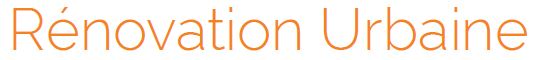 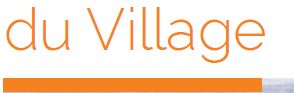 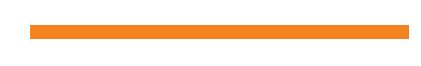 Mention des textes régissant les enquêtes conjointes préalable et parcellaire avec mise en compatibilité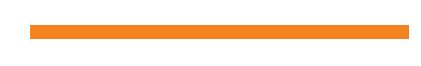 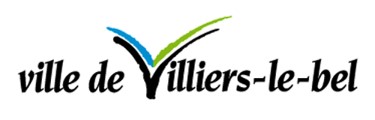 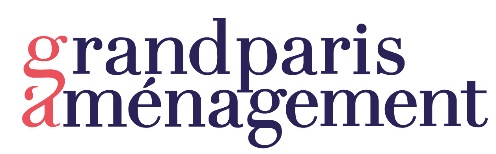 1/ Mention des textes régissant les enquêtes conjointes préalable et parcellaire avec mise en compatibilité 2/ DOSSIER D’ENQUETE PREALABLE2 – 1 : NOTICE EXPLICATIVE2 – 2 : PLAN DE SITUATION 2 – 3 : PLAN GENERAL DES OUVRAGES2 – 4 : CARACTERISTIQUES DES OUVRAGES LES PLUS IMPORTANTS 2 – 5 : APPRECIATION SOMMAIRE DES DEPENSES2 – 6 : PLAN PERIMETRAL DE LA DUP3/ DOSSIER DE MISE EN COMPATIBILITE DU PLAN LOCAL D’URBANISME 3 – 1 : MISE EN COMPATIBILITE DU PLAN LOCAL D’URBANISME DE LA VILLE DE VILLERS-LE-BEL AVEC EVALUATION ENVIRONNEMENTALE3 – 2 : ANNEXES DU RAPPORT DE MISE EN COMPATIBILITE DU PLAN LOCAL D’URBANISME4/ EVALUATION ENVIRONNEMENTALE 4 : RESUME NON TECHNIQUE DE L’EVALUATION ENVIRONNEMENTALE DU PLAN LOCAL D’URBANISME5/ DOSSIER D’ENQUETE PARCELLAIRE 5 – 1 : NOTICE EXPLICATIVE5 – 2 : PLAN PARCELLAIRE5 – 3 : ETAT PARCELLAIRE 6/ AnnexesDélibération du Conseil d’Administration de Grand Paris Aménagement du 26 novembre 2021, autorisant à déposer le dossier d’enquête publique préalable à la Déclaration d’Utilité Publique emportant mise en compatibilité du Plan Local d’Urbanisme et le dossier d’enquête parcellaire partielle relatif à la ZAC du Village à Villiers-le-BelCompte -rendu de la réunion publique de restitution de la démarche de Concertation préalable au dépôt du dossier de création de ZAC, 20 février 2019Décision n°DRIEE-SDDTE-2019-022 du 24 janvier 2019 dispensant de réaliser une évaluation environnementale en application de l’article R.122-3 du code de l’environnement Arrêté de création de la ZAC n°2021-16 236, du 18 mars 2021Avis ARS d'août 2023PV de la réunion d'examen conjoint de septembre 2023Avis de la MRAe de novembre 2023Note de rappels du contexte de décembre 2023